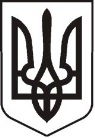 У К Р А Ї Н АЛ У Г А Н С Ь К А    О Б Л А С Т ЬП О П А С Н Я Н С Ь К А    М І С Ь К А    Р А Д АШ О С Т О Г О   С К Л И К А Н Н ЯРОЗПОРЯДЖЕННЯміського  голови25.01.2019                      м. Попасна                                                                           №02-02-15Про надання матеріальної допомоги           Розглянувши заяви  Грекової Т.Г., Обоянської Н.В., Митютько В.Я., Очкура С.О., Дуднікової В.В., Коломієць В.В.,  Мамаєвої С.В.,   Аксьонової Д.М.,   Бойка А.І.,   Гончарової Л.А., Овчаренко Р.І., Олійник Н.П.,  Скорохода В.В.,  Сумщенко Л.А.,   Каушняна В.Л., Подласенко Л.С., Гапонової В.І., Глушко Г.М., Гужви П.Я., Маркової Л.Б., Петрова А.К., Наумової О.Г., Маркової Р.М., Слепченка М.В., Воронцової Л.Д., Ластовицької О.О., Бондаренко Ю.В., Ляхової Т.В., Шетілова Л.Є., Цибулько В.Д., Калюжної Л.Г.,  Шуваєвої З.Г.,  Грянікова К.І.,  Войчишена С.О.,   Скороход О.А.,    Покатіло Н.С., Грянікова І.В.,   на підставі    рішення    80   сесії   міськради   від  27.10.2016  №  80/21 «Про затвердження Положення про виплату матеріальної допомоги з коштів міського бюджету і персонального складу  комісії  з виплати  матеріальної допомоги з коштів міського  бюджету (у новій редакції)», протоколу  засідання комісії від  23.01.2019 № 1, актів обстеження матеріально-побутових умов та інших наданих документів: Надати матеріальну допомогу   на  придбання медикаментів  та  з інших причин наступним громадянам:  Грековій Тетяні Григорівні,  яка  мешкає  в   м.Попасна,   вул.Первомайська,5/55,   у розмірі 300,00 (триста)  грн.  Обоянській Наталії Володимирівні, яка мешкає  в м.Попасна, вул. Д.Бідного,17, у розмірі 300,00 (триста) грн.  Митютько Валентині Яковлівні, яка мешкає в м. Попасна, вул. Бахмутська,6а/9, у розмірі 300,00 (триста) грн.  Очкуру Сергію Олексійовичу, який мешкає в м.Попасна, вул. Спортивна,3/91,  у розмірі 300,00 (триста) грн.  Дудніковій Вікторії Вікторівні, яка мешкає в м.Попасна, вул.Кошового,54/1, у розмірі 1000 (одна тисяча) грн.  Коломієць Валентині Василівні, яка  мешкає в м.Попасна, вул. Базарна,2/33, у розмірі 1000 (одна тисяча) грн Мамаєвій Світлані Валеріївні, яка мешкає в м.Попасна, вул. Дніпровська,63, у розмірі  300,00 (триста)  грн.  Аксьоновій Дар’ї Михайлівні, яка  мешкає в м.Попасна, вул. Первомайська,58/47,у розмірі  500,00 (п’ятсот) грн.  Бойку Анатолію Івановичу, який мешкає  в м.Попасна, пров.Южний,10/2, у розмірі 300,00 (триста) грн.  Гончаровій Ларисі Антонівні, яка мешкає в м.Попасна, вул. Добролюбова,8, у розмірі 300,00 (триста) грн.  Овчаренко Раїсі Іллівні, яка мешкає в м.Попасна, вул.Донецька,1б/27, у розмірі 500,00 (п’ятсот)  грн.  Олійник Наталії Петрівні, яка мешкає  в м.Попасна, вул.Миру,152/12, у розмірі 1000 (одна тисяча)  грн Скороходу Валерію Володимировичу, який мешкає в м.Попасна,                        пров. Стандартний,4/21, у розмірі 1000 (одна тисяча)  грн.  Сумщенко Ларисі Анатоліївні, яка мешкає в м.Попасна, вул. Склозаводська, 31/8, у розмірі  500,00 (п’ятсот)  грн. Каушняну Віктору Леонідовичу, який мешкає в м.Попасна, вул. Ломоносова,16, у розмірі  500,00 (п’ятсот)  грн.  Подласенко Людмилі Семенівні, яка мешкає в м.Попасна, вул. Миру,157/132, у розмірі 300,00 (триста)  грн.  Гапоновій Вірі Іванівні, яка  мешкає в м.Попасна, вул. Первомайська,167/6, у розмірі 300,00 (триста) грн.  Глушко Ганні Максимівні, яка мешкає в м.Попасна, вул. Бахмутська,3а/24, у розмірі 500,00 (п’ятсот) грн.  Гужві Павлу Яковлевичу, який мешкає в м.Попасна, вул.Донецька,16, у розмірі  300,00 (триста) грн. Марковій Людмилі Борисівні, яка мешкає в м.Попасна, вул. Миру,157/54, у розмірі 500,00 (п’ятсот) грн.  Петрову Анатолію Костянтиновичу, який мешкає в м.Попасна, пл.Героїв,1/34, у розмірі 1000 (одна тисяча)  грн.Наумовій Ользі Григорівні, яка мешкає  в м.Попасна, вул. Оборонна,53, у розмірі 500,00 (п’ятсот) грн.  Марковій Раїсі Михайлівні, яка мешкає в м.Попасна, вул.Первомайська,3/15, у розмірі 300,00 (триста)  грн.  Слепченку Миколі Васильовичу, який мешкає в м.Попасна, вул.Герцена,4/2, у розмірі  1000 (одна тисяча) грн.  Воронцовій Людмилі Дмитріївні, яка мешкає в м.Попасна, вул. Л.Шевцової,31/2, у розмірі 300,00 (триста) грн.  Ластовицькій Олені Олексіївні, яка мешкає в м.Попасна,  вул.Миру,151/194, у розмірі  300,00 (триста)  грн.  Бондаренко Юлії Володимирівні, яка мешкає в м.Попасна, вул. Київська,4, у розмірі 1000 (одна тисяча) грн.  Ляховій Тамарі Василівні, яка  мешкає в м.Попасна, пров.Службовий,3/2, у розмірі   1000 (одна тисяча) грн.  Шетілову Леоніду Єгоровичу, який мешкає по вул. Пушкіна,56,  у   розмірі      1000 (одна тисяча) грн.Цибулько  Вірі   Дмитрівні, яка мешкає в м.Попасна, вул.Миру,26, у розмірі  300,00 (триста) грн.  Калюжній Любові Григорівні,  яка  мешкає  в   м.Попасна,   вул.Дачна,22,   у розмірі  500,00 (п’ятсот) грн.  Шуваєвій Зінаїді Григоріївні, яка мешкає в м.Попасна, вул.М.Грушевського,17/1, у розмірі 500,00 (п’ятсот) грн.   Грянікову Кирилу Ігоровичу, який мешкає в м.Попасна, пров. Стандартний,4/37, у розмірі 2600 (дві тисячі шістсот) грн.  Надати матеріальну допомогу на відновлення житла:Войчишину Сергію Олександровичу, який мешкає в м.Попасна,                             вул.  Бахмутська,90, у розмірі 700,00 (сімсот) грн. Надати матеріальну допомогу мешканцям міста, які постраждали  у ДТП 14 січня 2019 року  біля м.Чугуєв:Скороход Ользі Андріївні, яка мешкає в м.Попасна, вул. Гагаріна,2б/14, у розмірі 2600 (дві тисячі шістсот)  грн.  Покатіло Наталії Сергіївні, яка мешкає в м.Попасна, вул. Мар᾿ївська, 12, у розмірі 2600 (дві тисячі шістсот)  грн.  Грянікову  Ігорю  Володимировичу,  пров. Стандартний,4/37,   у   розмірі     2600 (дві тисячі шістсот)  грн.                    Міський голова                                                                 Ю.І.ОнищенкоГапотченко,20832